Николай Мехтеров, дбТекущи научни интереси 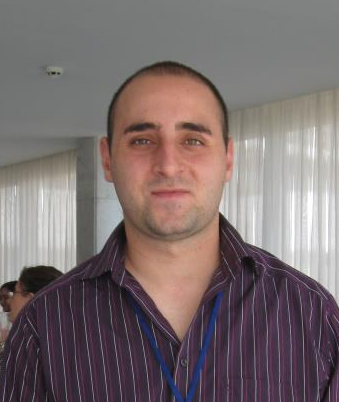 -Идентифициране на нови миРНК и техните потенциални прицелни иРНК при онкологични заболявания. -Роля на нкРНК в молекулната онкология. МестоработаМедицински Университет Пловдив, Катедра „Медицинска Биология“ бул. „Васил Априлов“ 15А, Пловдив 4000, БългарияТел. + 359 897 837 998, E-mail: ni_ki82@abv.bg       Обучение & заемани позиции2018- понастоящем	Главен асистент, Медицински университет-Пловдив, Катедра „Медицинска                      биология“2013-2018	Асистент, Медицински университе-Пловдив, Катедра „Медицинска                      биология“2009-2013	Докторант по Молекулярна биология, Пловдивски университет “Паисий Хилендарски”, Катедра „Физиология на Растенията и Молекулярна Биология“ 2007-2009	Биолог, Пловдивски университет “Паисий Хилендарски”, Катедра „Физиология на растенията и Молекулярна биология“2005-2007	Магистър по Молекулярна биология и биотехнология, Пловдивски университет “Паисий Хилендарски“2000-2004			Бакалавър по Биология, Пловдивски университет “Паисий Хилендарски“Членства2011 – понастоящем	 	Federation of European Biochemical Societies (FEBS)2011 – понастоящем		Съюз на Учените в БългарияПреподавателска дейностИзвеждане на практически занятия по медицинска паразитология, молекулярна биология, клетъчна и молекулярна имунология на български и английски (180ч/семестър) на студенти от първи курс медицина, дентална медицина и фармация. Диагностична дейностОпределяне на KRAS, NRAS и EGFR при пациенти с колоректални и белодробни карциноми в Лабораторията по молекулярна биология & генетика към Катедрата по Медицинска биология, МУ-Пловдив. СпециализацииШвейцарски Технологичен Институт (ETH) Цюрих, Швейцария, 3 месеца през 2008г (в групата на Prof. Klaus Apel, с настоящ адрес Cornell University, USA, E-mail: kha24@cornell.edu , под ръководството на Dr. Christophe Laloi, с настоящ адрес Марсилия, Франция E-mail: christophe.laloi@univ-amu.fr);Университета в Грьонинген, Холандия, 3 месеца през 2009 и 3 месеца през 2010 (в групата на Prof. Jacques Hille, e-mail: j.hille@rug.nl);Макс-Планк Института по Растителна Молекулярна Физиология, Потсдам, Германия, 3 месеца през 2010, 2011 и 2012 и 4 месеца през 2013, 1 месец през 2015 (в групата на Dr. Salma Balazadeh, E-mail: balazadeh@mpimp-golm.mpg.de  и Prof. Bernd Mueller-Roeber, E-mail: bmr@uni-potsdam.de).University of Vienna, Vienna, Austria, 1 седмица през 2015 (в групата на  Prof. Verena Dirsch, e-mail: verena.dirsch@univie.ac.at и Dr. Atanas Atanasov E-mail: atanas.atanasov@univie.ac.at). Научен център за Функционална Геномика, Биомедицина и Транслационна Медицина, Клуж-Напока, Румъния, 3 месеца през 2016 и 1 месец през 2017 и 2018г. (в групата на Prof. Ioana Berindan-Neagoe, e-mail: ioananeagoe29@gmail.com)University Campus Bio-Medico of Rome, Рим, Италия.  1 седмица през 2018 (в групата на Prof. Emanuela Signori E-mail: emanuela.signori@cnr.it)Hebrew University of Jerusalem, Йерусалим, Израел  1 седмица през 2018 (в групата на Prof. Ofer Mandelboim E-mail: oferm@ekmd.huji.ac.il)Istituto Regina Elena - Istituti Fisioterapici Ospitalieri, Рим, Италия, 1 месец през 2019, в групата на Prof. Giovanni Blandino (giovanni.blandino@ifo.gov.it) Специализация в University of Rome Tor Vergata, Рим, Италия, 1 месец през 2019, в групата на Prof. Carla Montesano (montesan@uniroma2.it, Rome, Italy) Н индекс (по Scopus): 12Общ брой научни публикации: 22 От тях с импакт фактор или импакт ранг: IF 19 Общ IF: 80,967Брой цитати на научните публикации: 287Участие в научни проекти“Комбиниран подход за идентифициране на нови миРНК биомаркери при орален карцином”, „КОНКУРС ЗА ФИНАНСИРАНЕ НА ФУНДАМЕНТАЛНИ НАУЧНИ ИЗСЛЕДВАНИЯ НА МЛАДИ УЧЕНИ И ПОСТДОКТОРАНТИ – 2018 г.” Ръководител на проектБиологично-клиничен подход за изясняване ролята и начина за генна регулация на YKL-40 при системна склероза ДП06/2018, Финансираща институция – МУ-Пловдив           Медицински Университет Пловдви “Транскрипционен анализ при орални карциноми” проект Р-7638, НО-18/2014; Водещ изследователМинистерство на Образованието, Младежта и Науката, България. „Проучване на молекулните механизми свързани с устоичивостта на atr7 мутанта на Arabidopsis thaliana към окислителен стрес“ по програма „Наука и Бизнес” BG051PO001/3.3-05-0001, 2013; Ръководител на проектEU FP7, Project Biosupport 245588 “Strengthening the University of Plovdiv research potential in plant systems biology and food biotechnology”, 2009-2012; УчастникМинистерство на Образованието, България DO02-281 ‘Functional genomics approach to decipher the interaction between reactive oxygen species and plant hormones that regulates plant stress responses and cell death’, 2008-201; УчастникМинистерство на Образованието, България Програма Геномика G5 ‘Identification of genes involved in the regulation and execution of programmed cell death in Arabidopsis thaliana’, 2005-2010; УчастникSwiss National Science Foundation (SNSF), SCOPES program, grant IZ73A0-110774: Identification of genes involved in regulation and execution of programmed cell death in Arabidopsis, 2005-2008; Участник